Министерство образования, науки и молодёжной политикиКраснодарского краяГосударственное бюджетное учреждениедополнительного образованияКраснодарского края «Центр развития одарённости»Ответы к домашнему заданию по видео-лекции по истории для учащихся 7 класса очно-заочного обучения (с применением дистанционных образовательных технологий и электронного обучения) (заочные курсы «Юниор»)Составитель: А.С. Сапаровамагистрантка кафедры всеобщей истории и международных отношений ФГБОУ ВО «КубГУ»Краснодар 2020ОТВЕТЫ: 1. Первый на Руси монастырь был основан поблизости от:А) Киева; Б) Ростова;В) Новгорода; Г) Чернигова.Ответ: А.2. Андрей Рублёв создавал фрески:А) Троицкого собора Троице-Сергиева монастыря;Б) Софийского собора в Киеве;В) Успенского собора Московского Кремля;Г) храмов Данилова монастыря в Москве.Ответ: А.3. Какие три из перечисленных ниже терминов относятся к строительству и убранству церквей в Древней Руси?А) крестово-купольный храм; Б) скань; В) фреска;Г) мозаика;Д) витраж; Е) парсуна.Ответ: А,В,Г.4. В честь присоединения Казанского ханства в Москве была построена:А) церковь Покрова на Рву;Б) церковь Ризоположения;В) церковь Покрова в Филях;Г) церковь Вознесения в Коломенском.Ответ: А.5. Какие три из перечисленных исторических деятелей относятся к периоду XV - XVII вв.?А) Иосиф Волоцкий; Б) Симеон Полоцкий; В) Михаил Глинка; Г) Патриарх Никон;Д) Сергий Радонежский; Е) Василий Баженов.Ответ: А,Б,Г.6. Какие три из перечисленных ниже памятников зодчества были построены во Владимиро-Суздальской земле в XII в.?А) Успенский собор во Владимире;Б) Архангельский собор;В) Дмитриевский собор;Г) церковь Спаса на Нередице;Д) церковь Параскевы Пятницы на Торгу;Е) церковь Покрова на Нерли.Ответ: А,В,Е.7. Что стало одним из результатов церковной реформы патриарха Никона в XVII в.?А) проведение секуляризации церковных и монастырских земель;Б) создание Святейшего синода;В) изменение церковных обрядов и содержания богослужебных книг;Г) ликвидация патриаршества.Ответ: В.8. Памятником архитектурного стиля, который современники назвали дивное узорочье», построенным для Михаила Фёдоровича архитекторами Б. Огурцовым, А. Константиновым, Т. Шарутиным, Л. Ушаковым, является: А) Теремной дворец Московского Кремля;Б) Новоиерусалимский монастырь;В) Большой Кремлёвский дворец;Г) храм Христа Спасителя.Ответ: А.9. Кто из названных лиц был архитектором?А) Матвей Казаков; Б) Фёдор Волков;В) Симеон Полоцкий; 4) Михаил Щепкин.Ответ: А.10. Какие три из названных ниже понятий, терминов характеризуют развитие русской культуры в XVIII в.?А) парсуна; Б) фреска;В) сентиментализм; Г) барокко;Д) классицизм; Е) передвижники.Ответ: В,Г,Д.11. Какие суждения о данном памятнике архитектуры являются верными? Выберите два суждения из пяти предложенных.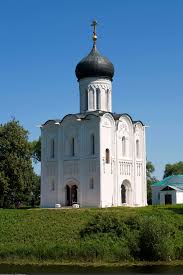 А) церковь была построена в X в.;Б) это первая каменная постройка на Руси;В) церковь построена в стиле нарышкинского барокко;Г) церковь относится к шедеврам владимиро-суздальской архитектуры;Д) строительство этого храма относится к периоду правления Андрея Боголюбского.Ответ: Г,Д.12. Какие суждения об архитектурном сооружении, изображённом на фотографии, являются верными? Выберите два суждения из пяти предложенных.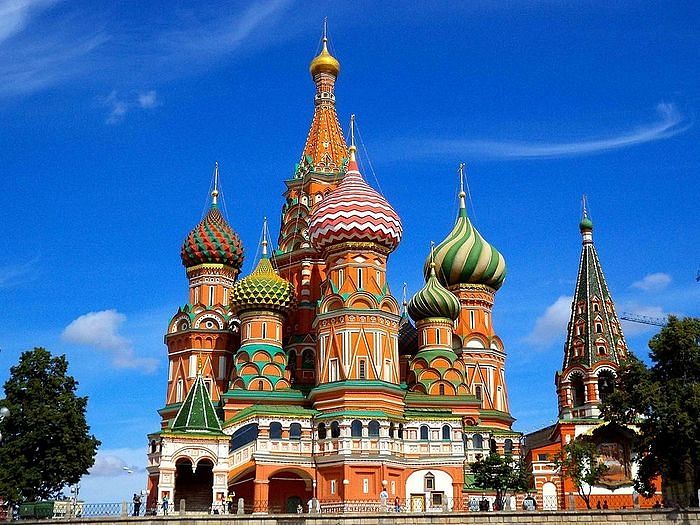 А) название — Архангельский собор;Б) архитектурный стиль постройки — ампир;В) храм был построен в XVI в.;Г) архитектором, построившим храм, был Марк Фрязин;Д) храм находится в Москве на Красной площади.Ответ: В,Д.